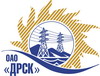 Открытое акционерное общество«Дальневосточная распределительная сетевая  компания»ПРОТОКОЛ ПЕРЕТОРЖКИПРЕДМЕТ ЗАКУПКИ: открытый запрос предложений на право заключения Договора на выполнение работ для нужд филиала ОАО «ДРСК» «Амурские электрические сети»: Чистка просеки ВЛ-35 кВ Шимановск - Н. Георгиевка (закупка 1401 раздела 1.1 ГКПЗ 2014 г.). Плановая стоимость: 750 000,0  руб. без НДС. Указание о проведении закупки от 15.05.2014 № 87.	ПРИСУТСТВОВАЛИ: постоянно действующая Закупочная комиссия 2-го уровня ВОПРОСЫ ЗАСЕДАНИЯ ЗАКУПОЧНОЙ КОМИССИИ:В адрес Организатора закупки поступили (одна) заявка на участие в процедуре переторжки.Участники закупки не пожелали присутствовать на процедуре вскрытия конвертов с предложениями на переторжку.Дата и время начала процедуры вскрытия конвертов с заявками на участие в закупке: 10:00 часов благовещенского времени 16.06.2014 г Место проведения процедуры вскрытия конвертов с заявками на переторжку: 675000, г. Благовещенск, ул. Шевченко 28, каб. 244.В конвертах обнаружены заявки следующих Участников закупкиРЕШИЛИ:Утвердить протокол переторжки.Ответственный секретарь Закупочной комиссии 2 уровня                              О.А.МоторинаТехнический секретарь Закупочной комиссии 2 уровня                                    О.В.Чувашова            №  232/УР-Пг. Благовещенск16 июня 2014 г.№ п/пНаименование участникаЦена заявки до переторжки, руб. Цена заявки после переторжки, руб.1ООО «ДорСтройСервисРемонт» 675006, г. Благовещенск, ул. Ломоносова, д. 179, оф. 8690 000,0 руб. без НДС (814 200,0 руб. с НДС)Предложение не поступило2 ООО «Дальэлектромонтаж» 676450, Амурская обл., г, Свободный, ул. Шатковская, 126720 338,98 руб. без НДС (850 000,0 руб. с НДС)Предложение не поступило3ИП Казина Татьяна Анатольевна 676450, Амурская обл., г. Свободный, ул. 1-я Залинейная 12, кв. 1600 073,0 руб. без НДС (НДС не предусмотрен)600 073,0 руб. без НДС (НДС не предусмотрен)4ООО «Дальневосточная Строительная Компания – Амур» 675000, г. Благовещенск, ул. Фрунзе, 48, пом. 004532 512,0 руб. без НДС (628 364,16 руб. с НДС)Предложение не поступило